Сумська міська радаVІІI СКЛИКАННЯ             СЕСІЯРІШЕННЯвід                        2021 року №          -МРм. СумиРозглянувши звернення громадянина, надані документи, відповідно до статей 12, 81, 118, 121, 122, частини шостої статті 186 Земельного кодексу України, статті 50 Закону України «Про землеустрій», частини третьої статті 15 Закону України «Про доступ до публічної інформації», враховуючи протокол засідання постійної комісії з питань архітектури, містобудування, регулювання земельних відносин, природокористування та екології Сумської міської ради від 18.02.2021 № 10, керуючись пунктом 34 частини першої статті 26 Закону України «Про місцеве самоврядування в Україні», Сумська міська рада  ВИРІШИЛА:Відмовити Срібняку Володимиру Миколайовичу в затвердженні проекту землеустрою щодо відведення земельної ділянки та наданні у власність земельної ділянки за адресою: м. Суми, проїзд Андріївський, біля № 2, площею 0,1200 га, для індивідуального садівництва за рахунок земель сільськогосподарського призначення у зв’язку з: відсутністю погодження проекту землеустрою щодо відведення земельної ділянки у власність уповноваженим органом у сфері містобудування та архітектури в порядку, встановленому частиною другою статті 186-1 Земельного кодексу України; відсутністю відомостей про реєстрацію земельної ділянки, яка повинна бути здійснена за результатами складання документації із землеустрою відповідно до пункту 107 Порядку ведення Державного земельного кадастру, затвердженого Постановою Кабінету Міністрів України від 17.10.2012 № 1051; відсутністю кадастрового номеру земельної ділянки, який повинен зазначатися у рішенні органу місцевого самоврядування про затвердження документації із землеустрою відповідно до частини п’ятої статті 16 Закону України « Про державний земельний кадастр».Сумський міський голова                                                            О.М. ЛисенкоВиконавець: Клименко Ю.М.Ініціатор розгляду питання –– постійна комісія з питань архітектури, містобудування, регулювання земельних відносин, природокористування та екології Сумської міської радиПроект рішення підготовлено Департаментом забезпечення ресурсних платежів Сумської міської радиДоповідач – Клименко Ю.М.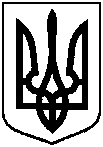 Проектоприлюднено «__»_________2021 р.Про відмову Срібняку Володимиру Миколайовичу в наданні у власність земельної ділянки за адресою:                            м. Суми, проїзд Андріївський, біля                   № 2, для індивідуального садівництва, площею 0,1200 га